Recall Cases Summary – Canada (Last Update Date: 30 April 2023)Date Product Categories Hazard Image1-Apr-202360% Dark Chocolate with HazelnutFoodRisk of Allergy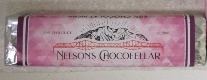 1-Apr-2023Chopped Sesame Wonton Salad KitFoodRisk of Allergy/3-Apr-2023Great Pretenders Easter Bunny NecklaceJewelryChemical Hazard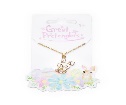 3-Apr-2023Sunter Rechargeable LED Vanity MirrorHome Electrical AppliancesFire Hazard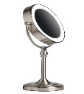 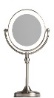 3-Apr-2023MAG-N-5-SPHEREToys and Childcare ProductsSwallowing Risk, Injury Hazard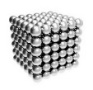 4-Apr-2023Hot Focus Petite Boutique Tie-Dye Butterfly, Rainbow and Glow In The Dark Children’s Jewelry SetJewelryChemical Hazard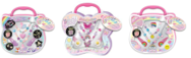 4-Apr-2023Kool Charmz Colors Strawberry, Heart & Arrow, and Apple Interchangeable CharmJewelryChemical Hazard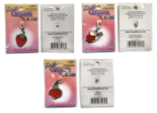 6-Apr-2023Dark Chocolate ProductFoodRisk of Allergy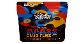 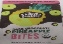 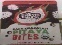 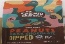 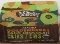 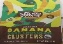 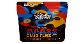 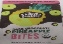 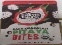 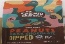 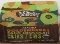 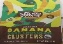 6-Apr-2023Orange Dark ChocolateFoodRisk of Allergy/7-Apr-2023Dark Chocolate BarFoodRisk of Allergy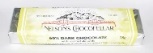 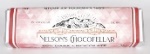 7-Apr-2023Plant-Based SchnitzelFoodRisk of Allergy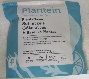 7-Apr-2023Bed RailTools and HardwareEntrapment Hazard, Asphyxiation Hazard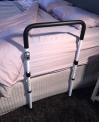 13-Apr-2023Audiovisual CartTools and HardwareTip-Over Hazard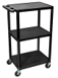 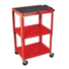 13-Apr-2023Flo Smart Water Lithium Ion Battery BackupElectrical AppliancesFire Hazard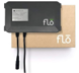 13-Apr-2023Great Pretenders Boutique Butterfly Jewel NecklaceJewelryChemical Hazard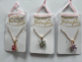 14-Apr-2023Dark Chocolate ProductFoodRisk of Allergy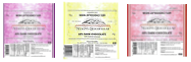 18-Apr-2023Angus Beef BurgerFoodRisk of Allergy/20-Apr-2023Stanley FATMAX and DEWALT Fiberglass SledgehammerTools and HardwareInjury Hazard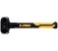 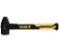 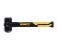 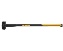 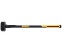 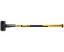 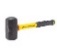 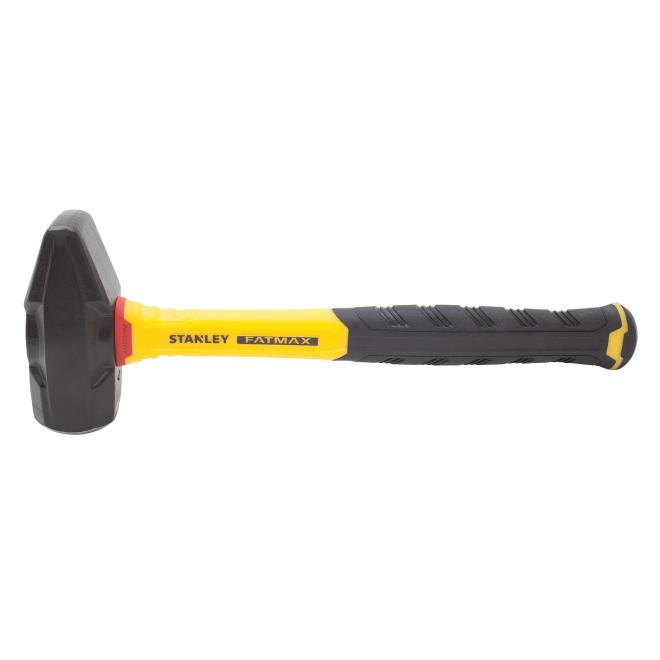 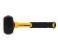 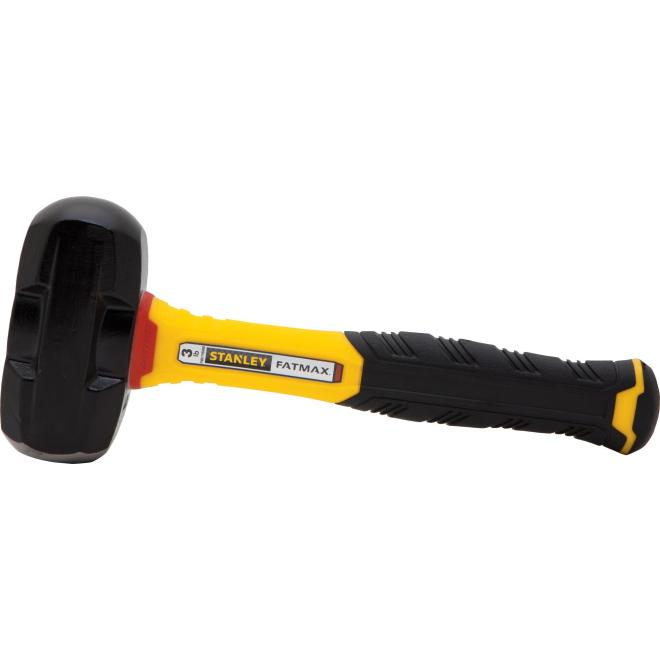 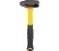 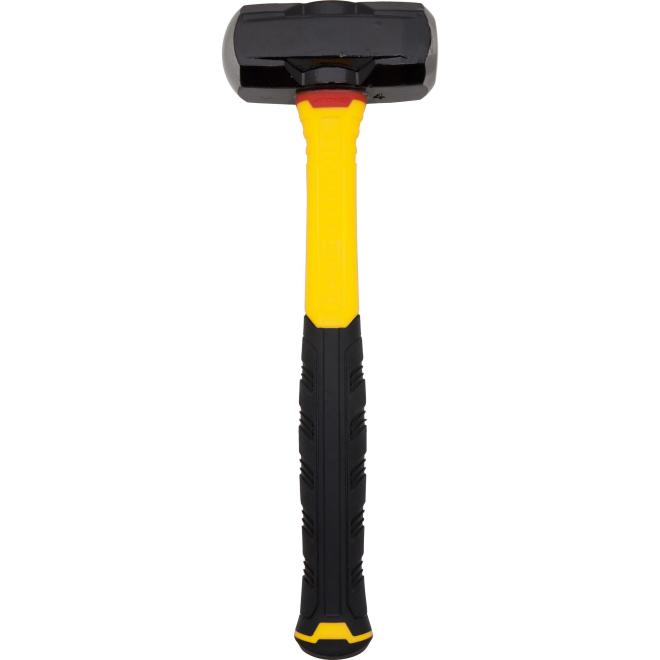 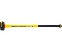 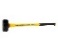 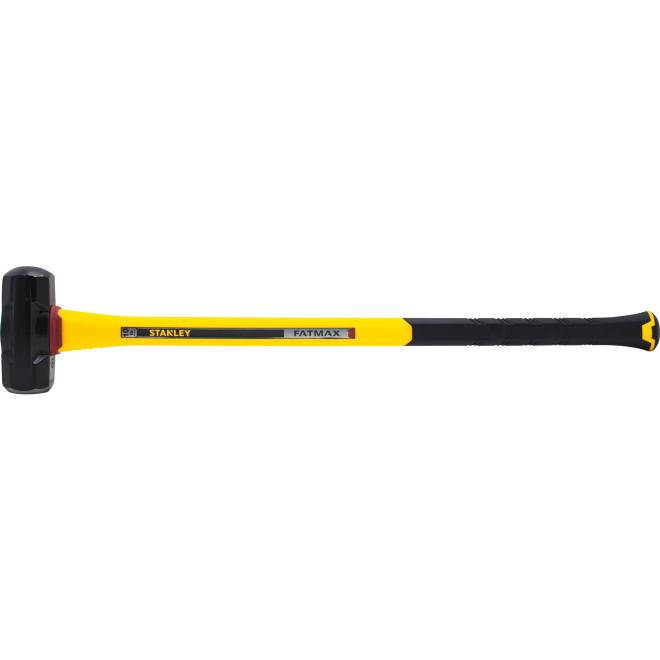 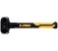 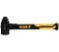 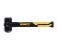 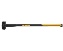 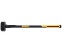 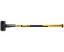 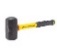 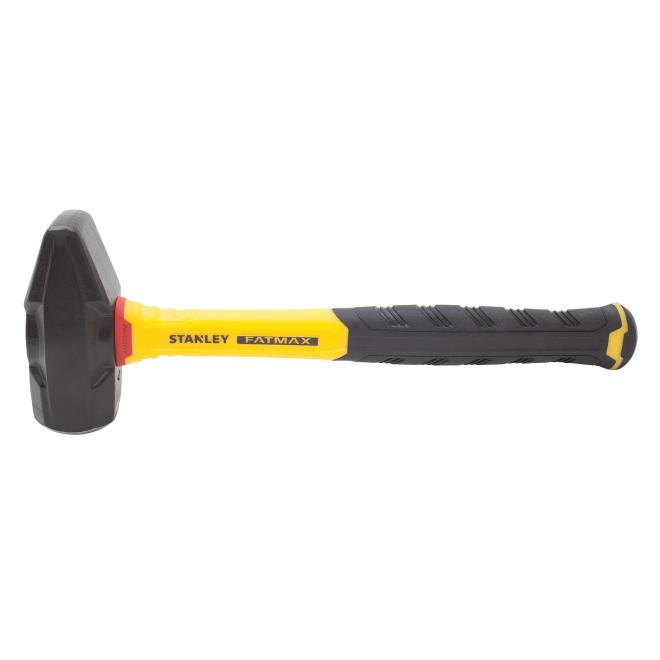 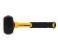 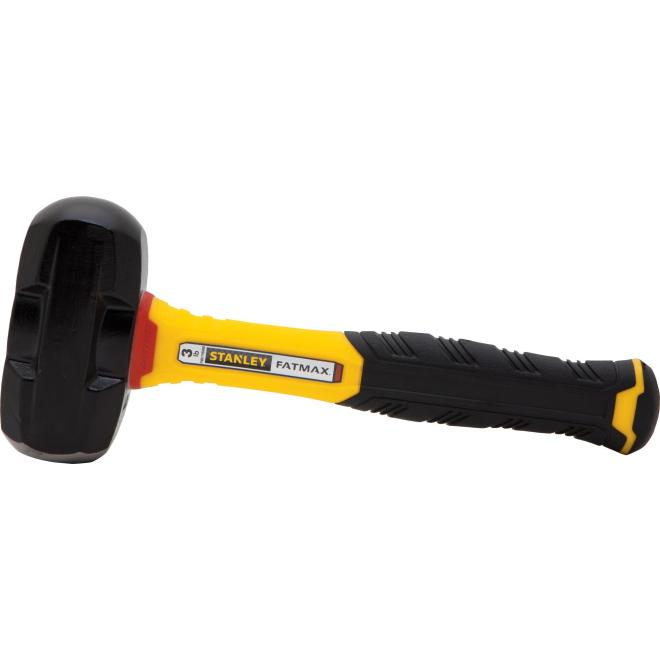 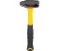 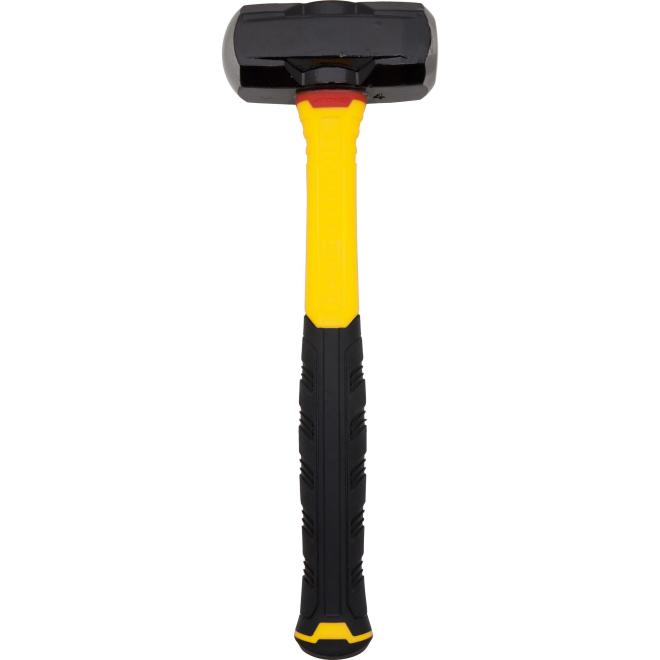 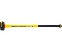 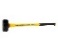 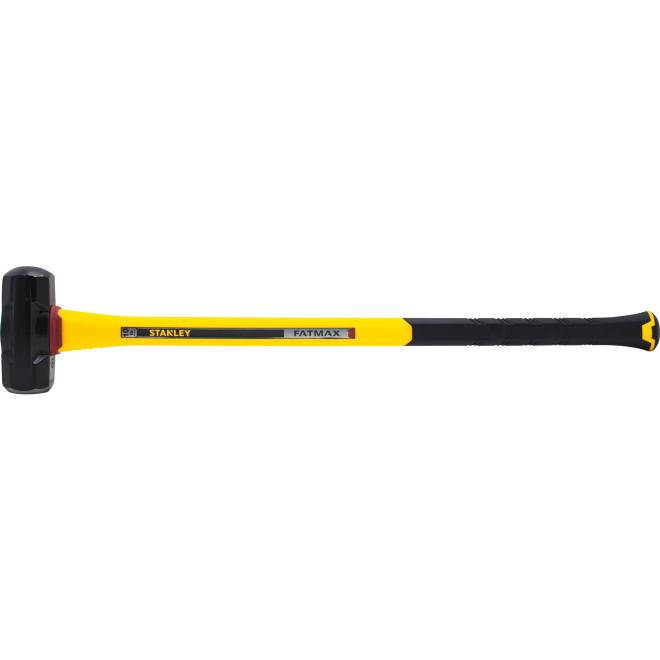 20-Apr-2023Kid Casters Children’s Fishing RodTools and HardwareChemical Hazard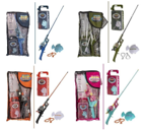 21-Apr-2023Boosh Brand Coconut Curry Cauli BowlFoodRisk of Allergy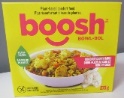 26-Apr-2023White and Natural CribFurnitureEntrapment Hazard, Injury Hazard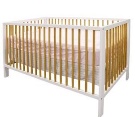 26-Apr-2023Kalon Studios Caravan CribFurnitureEntrapment Hazard, Injury Hazard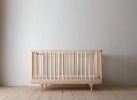 27-Apr-2023Certain Steamfast Brand Lightweight Handheld Home and Away Travel Steam Iron ModelElectrical AppliancesFire Hazard, Burn Hazard, Electric Shock Hazard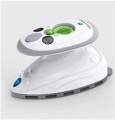 27-Apr-2023Black Diamond Equipment Recon LT Avalanche TransceiverElectrical AppliancesSafety Risk Hazard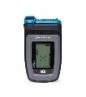 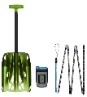 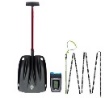 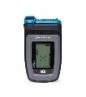 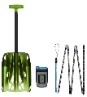 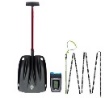 